Warszawa, kwiecień 2022Nazwy i kody grup robót, klas robót i kategorii robót według Wspólnego Słownika Zamówień (CPV):45000000-7 Roboty budowlane45215140-0 Roboty budowlane w zakresie obiektów szpitalnych45215148-6 Roboty budowlane w zakresie sal zabiegowych45215146-2 Roboty budowlane w zakresie sal do badania patologii45215144-8 Roboty budowlane w zakresie sal do badań przesiewowych45215143-1 Roboty budowlane w zakresie sal diagnostycznych45215142-4 Roboty budowlane w zakresie oddziałów intensywnej opieki45215141-7 Roboty budowlane w zakresie sal operacyjnych45300000-0 Roboty instalacyjne w budynkach45310000-3 Roboty instalacyjne elektryczne45320000-6 Roboty izolacyjne45340000-9 Roboty instalacyjne wodno-kanalizacyjne i sanitarne45340000-2 Instalowanie ogrodzeń, płotów i sprzętu ochronnego45323000-3 Roboty instalacyjne przeciwpożarowe45400000-1 Roboty wykończeniowe w zakresie obiektów budowlanych45411000-4 Tynkowanie45420000-7 Roboty w zakresie zakładania solarki budowlanej oraz roboty ciesielskie45430000-0 Pokrywanie podłóg i ścian45440000-3 Roboty malarskie i szklarskie45450000-6 Roboty budowlane wykończeniowe, pozostałe71000000-8 Usługi architektoniczne, budowlane, inżynieryjne i planowania71200000-8 Usługi projektowania architektonicznego71320000-7 Usługi inżynieryjne w zakresie projektowania77310000-6 Usługi sadzenia roślin oraz utrzymania terenów zielonych77310000-3 Usługi utrzymania ogrodów ozdobnych45233120-6 Budowa Drogi45233222-1 Budowa Chodniki45232410-9 Przyłącza kanalizacja45232150-8 Przyłącza woda45333000-0 Przyłącza gaz45232200-4 Przyłącza energetyczne45232140-5 Roboty budowlane w zakresie lokalnych sieci grzewczych (Przyłącza grzewcze)45213000-3 DFA45112712-9 zieleń45200000-9 Roboty budowlane w zakresie wznoszenia kompletnych obiektów budowlanych lub ich                      częściPROGRAM FUNKCJONALNO – UŻYTKOWYNAZWA INWESTYCJI:ZAPROJEKTOWANIE I WYKONANIE ROBÓT BUDOWLANYCH I INSTALACYJNYCH ORAZ NOWYCH ROZWIĄZAŃ FUNKCJONALNYCH NA CZĘŚCI POWIERZCHNI ROZBUDOWY WIELKOPOLSKIEGO CENTRUM SPECJALISTYCZNEGO: BUDYNEK “F” ORAZ SOR Z PODJAZDEM DLA KARETEK I UKŁADEM DROGOWYMADRES OBIEKTU BUDOWLANEGO:UL. JURASZÓW 7/19, 60-479 POZNAŃDZIAŁKI EWIDENCYJNE NR 306401_1.0020.AR_27.1/6; 306401_1.0020.AR_27.2/17KATEGORIA OBIEKTU BUDOWLANEGO:XIINWESTOR:SZPITAL WOJEWÓDZKI W POZNANIUUL. JURASZÓW 7/19, 60-479 POZNAŃ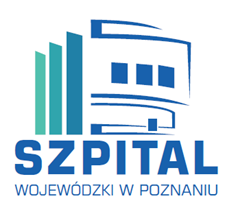 AUTOR OPRACOWANIA:  GRZEGORZ PLACEK